Samariterstiftung Behindertenhilfe Ostalb 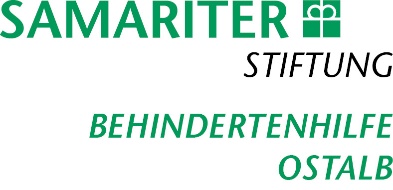 Offene Hilfen Jahnstraße 1473431 Aalen Bei Fragen: 07361 564 319Anmeldung per E-Mail: selina.dietel@samariterstiftung.deIch melde mich für folgende Reisen an:Ich habe einen Gutschein mit der Nummer             über einen Betrag von  €.Wohnen Sie in einem Angebot von der Samariterstiftung? Ja   	 Nein   Wenn ja: in welchem Wohn-Angebot von der Samariterstiftung leben Sie?Besondere Wohn-Form			Betreutes Wohnen in Familien	Ambulant betreutes Wohnen 	Name Wohn-Gruppe / Mitarbeiter oder Mitarbeiterin (auch extern):Telefon-Nummer Wohn-Gruppe / Mitarbeiter oder Mitarbeiterin (auch externe Wohn-Gruppen):An wen sollen wir die Rechnung schicken?An mich             An gesetzlichen Betreuer              An Angehörige   Rechnung geht an gesetzlichen Betreuer oder Angehörige? Dann füllen Sie bitte aus:Ich habe einen Pflege-Grad:   nein    	    1             2             3            4             5    Ich möchte das Angebot über folgenden Preis abrechnen: Preis 1: Selbst-Zahler – Ich nutze ein Wohn-Angebot von der Samariterstiftung  Preis 2: Selbst-Zahler – Ich nutze kein Wohn-Angebot von der Samariterstiftung  Preis 3: Pflege-Kasse zahlt einen Teil von den Kosten.Sind Sie in einer besonderen Wohn-Form? Und bekommen Ihre Angehörigen             Pflege-Tagegeld? Nur dann ist das möglich.Dafür möchte ich nutzen:   	  Entlastungs-Betrag         Verhinderungs-PflegeIch habe einen Behinderten-Ausweis 			ja   	 nein        mit dem Grad der Behinderung von   Merk-Zeichen: ______ein Merk-Zeichen B (Begleitperson)		ja   	 nein   eine Wert-Marke 					ja   	 nein   einen Rollator (bei Flug-Reisen bitte Maße angeben)	ja   	 nein   einen Rollstuhl (bei Flug-Reisen bitte Maße angeben) ja   	 nein    Ich kann alleine vom Rollstuhl in einen   	ja   	 nein   Reise-Bus umsitzen Ich habeAllergien				ja   	  nein   Welche Allergien: Diabetes 				ja   	  nein   Ich muss gespritzt werden 	ja   	  nein   Epilepsie 				ja   	  nein    	Was muss man bei einem Anfall beachten?	Haben Sie ein Notfall-Medikament dabei?   ja     nein   Ich brauche Hilfe Bitte ankreuzen. Die Infos sind für die Begleitpersonen wichtig.beim Medikamente einnehmen 			     ja   	nein   beim Toiletten-Gang 				     ja   	nein   bei der Grund-Pflege (waschen, Zähne putzen, anziehen)    ja   	nein   beim Duschen					     ja   	nein   bei der Fortbewegung				     ja   	nein   an der Hand führen				     ja   	nein   den Rollstuhl schieben			     ja   	nein   beim Straße überqueren			     	     ja   	nein   beim Bezahlen					     ja   	nein   um mich mitzuteilen				     ja   	nein   Ich kannmich in fremder Umgebung orientieren	     ja   	nein   die Uhr lesen 					     ja   	nein   Ich kann schwimmen	    			     ja   	nein         mit Schwimm-Flügeln oder ________________     ja   	nein   Ich brauche Einzel-Betreuung 				     ja   	nein   Das ist sonst noch wichtig (zum Beispiel bei Flug-Reisen: extra medizinisches Gepäck, Maße (Länge, Breite, Höhe) und Gewicht vom Rollator/Rollstuhl, auf bestimmte Ernährung achten oder Anderes): Reise-NummerReise-Ziel Doppel-ZimmerEinzel-Zimmer: wenn möglich      -Ja  mit Ja       -Ja  mitJa       -Ja  mitJa       -Ja  mitJa Vorname:Nachname:Straße:PLZ und Ort:Geburts-Datum:Handy-Nummer:E-Mail-Adresse:Ich hatte Corona:                          Ja       Nein   Wann? Ich bin gegen Corona geimpft:    Ja       Nein   Bitte genaue Daten angeben.3. Impfung am: 4. Impfung am:____________________Ich hatte Corona:                          Ja       Nein   Wann? Ich bin gegen Corona geimpft:    Ja       Nein   Bitte genaue Daten angeben.3. Impfung am: 4. Impfung am:____________________Dürfen wir Fotos von Ihnen veröffentlichen? Zum Beispiel auf der Facebook-Seite von der Behindertenhilfe Ostalb, auf der Webseite von den Offenen Hilfen oder in Zeitungen.    Ich bin damit einverstanden:Ja       Nein   Dürfen wir Fotos von Ihnen veröffentlichen? Zum Beispiel auf der Facebook-Seite von der Behindertenhilfe Ostalb, auf der Webseite von den Offenen Hilfen oder in Zeitungen.    Ich bin damit einverstanden:Ja       Nein   Name:Adresse:Telefon-Nummer: